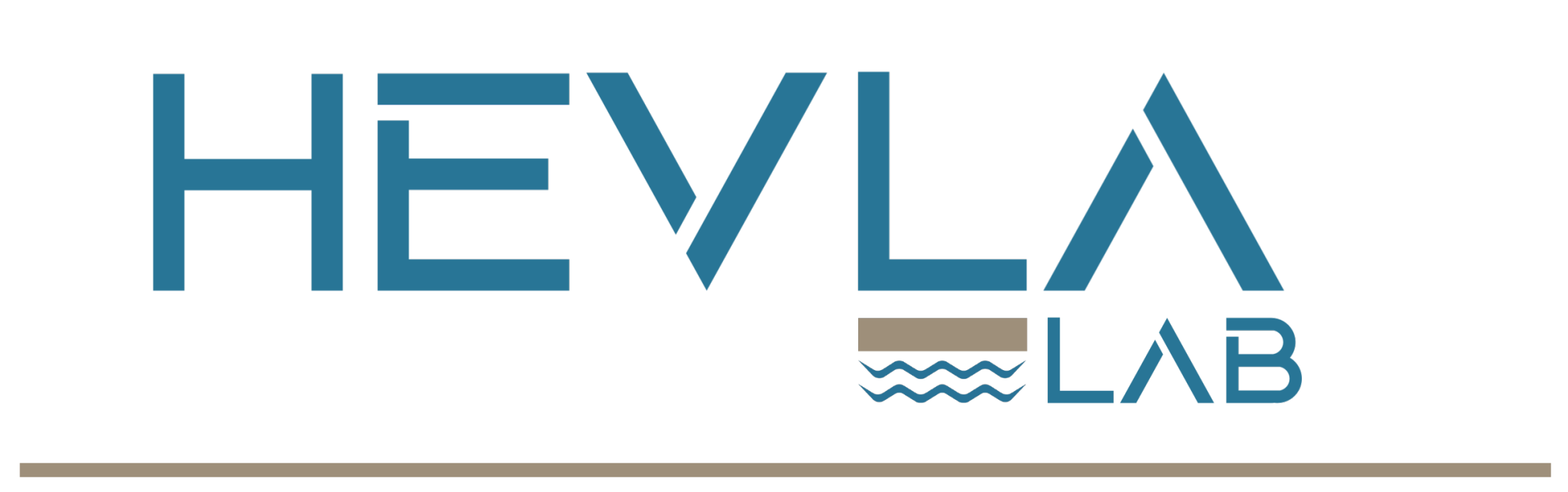 Zakázkový list k objednávce č.
                                                          F 50-01Souhlasím s využívanými externími poskytovateli laboratorních zkoušek. Schválený seznam těchto externích poskytovatelů je na vyžádání k dispozici na příjmu vzorků.Byl jsem seznámen s limity mnou zvolené specifikace (normy/vyhlášky), dle které bude vydán výrok o shodě. Byl jsem seznámen s faktem, že při požadavku na výrok o shodě s danou specifikací nebude do rozhodovacího pravidla zahrnuta nejistota.Vzorky předal (jméno hůlkově, podpis, datum a čas):						Za zhotovitele převzal:Za objednatele schválil:										Požadavky objednatele přezkoumal:Všeobecné obchodní podmínky Objednatel a zhotovitel souhlasí, že podpisem tohoto zakázkového listu vzniká smlouva o dílo podle § 2586 a násl. občanského zákoníku. Předmětem této smlouvy je zejména závazek zhotovitele provést laboratorní analýzu vzorků (dílo) a závazek objednatele za provedené dílo zaplatit. Smluvní strany souhlasí, že předmět díla je zcela určitě a srozumitelně specifikován údaji uvedenými na zakázkovém listu. Práva a povinnosti touto smlouvou neupravená se řídí ustanoveními občanského zákoníku. Tuto smlouvu lze změnit pouze písemnou dohodou smluvních stran, není-li v těchto Všeobecných obchodních podmínkách výslovně uvedeno jinak. Příjem vzorků je zajištěn v po–pá 7-15:30 hod. Všechny vzorkovnice musí být náležitě označeny samolepícími štítky, aby nemohlo dojít k jejich záměně. Na štítku musí být uvedeno minimálně označení vzorku, datum odběru, objednatel.Objednatel a zhotovitel sjednali cenu za zhotovené dílo ve výši stanovené platným ceníkem zhotovitele, pokud není písemnou dohodou ujednáno jinak. Ke sjednané ceně bude připočtena DPH podle předpisů platných v době fakturace. Zhotovitel bude fakturovat cenu díla fakturou ke dni předání a převzetí výsledků díla. Objednatel se zavazuje uhradit fakturu do 14 dnů od obdržení. Dostane-li se objednatel do prodlení s úhradou ceny za dílo, nebo její části, zaplatí zhotoviteli smluvní pokutu ve výši 0,1% z dlužné částky za každý den prodlení.  Objednatel a zhotovitel souhlasí, že originály výsledků si objednatel může osobně převzít v laboratořích HEVLA lab nebo budou objednateli předány doporučenou zásilkou a též jiným způsobem, pokud je vyznačen v zakázkovém listu. Objednatel a zhotovitel souhlasí, že v případě pochybností je dnem předání a převzetí díla den odeslání výsledků zhotoveného díla doporučenou zásilkou na poslední známou adresu objednatele, nebo elektronicky na email objednatele. V případě, že budou objednatelem požadovány odběry vzorků, je objednatel povinen zaměstnanci zhotovitele poskytnout veškerou součinnost, zejména umožnit vstup na místo odběru. V případě, že vzorky odebral objednatel nebo jím určená osoba, zhotovitel neodpovídá za kvalitu odběru vzorků a jejich označení a rovněž neodpovídá za vady díla, které byly způsobeny nesprávným odběrem nebo označením vzorků.  Objednatel reklamuje případné vady díla a zhotovitel vyřizuje reklamaci způsobem stanoveným v platných pravidlech reklamačního řízení. Smluvní strany souhlasí, že veškeré právní úkony, oznámení a jiná sdělení se považují za účinné vůči druhé smluvní straně pátým dnem od jejich odeslání doporučenou zásilkou na poslední známou adresu druhé smluvní strany, není-li v těchto Všeobecných obchodních podmínkách uvedeno jinak. Objednatel podpisem zakázkového listu potvrzuje, že souhlasí s těmito Všeobecnými obchodními podmínkami a že se seznámil a souhlasí s ceníkem. Smluvní strany souhlasí, že veškerá ujednání, prohlášení nebo jiné údaje uvedené v tomto zakázkovém listu jsou právně závazné pro obě smluvní strany, není-li výslovně uvedeno jinak.  Objednatel souhlasí s tím, že na straně zhotovitele podepisuje zakázkový list zaměstnanec zhotovitele pracující na příjmu vzorků. Zhotovitel je podpisem tohoto zaměstnance vázán v plném rozsahu.  Osoba, která na straně objednatele podepisuje tento zakázkový list, prohlašuje, že je oprávněna jménem objednatele podepsat zakázkový list, předat vzorky a převzít výsledky díla a že objednatel je jejím jednáním v plném rozsahu vázán. V opačném případě je tímto jednáním vázána přímo tato jednající osoba.  Objednatel:IČO:Jméno zástupce objednatele:Telefonní kontakt na objednatele:Požadovaný termín výsledků:Způsob předání výsledků (protokolu o zkouškách): osobně        poštou na adresu email:Sídlo objednatele:Požadavek na hodnocení výsledků:  ano           nePodle legislativy: Vzorky odebral:Datum a čas odběru:Místo/lokalita odběru:Číslo vzorku(Vyplní laboratoř)Popis vzorku(Vyplní objednatel)Typ vzorkuStupeň znečištěníPožadované rozboryPoznámka